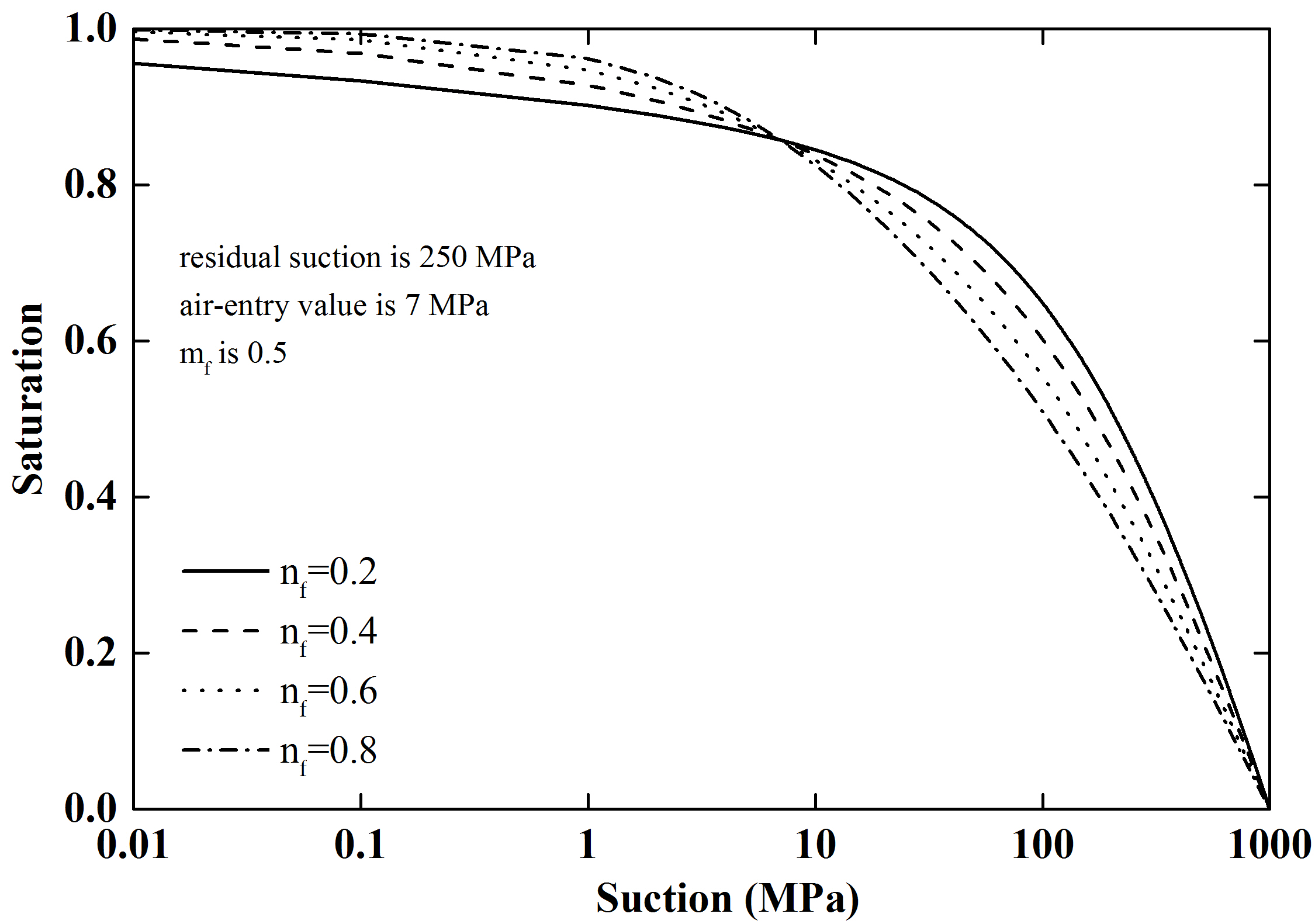 (a) 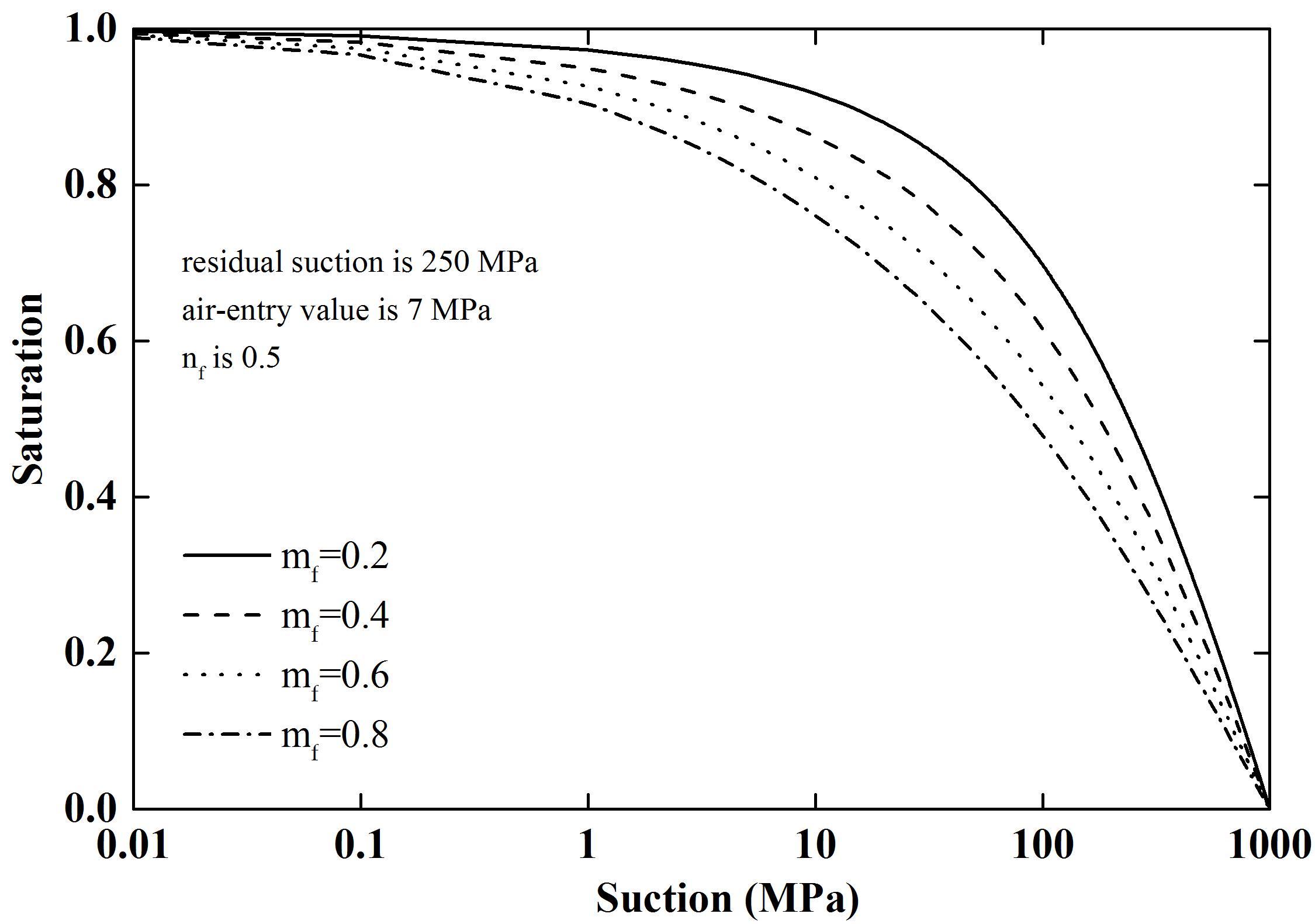 (b) Fig.4 Fitted SWRCs for parameters’ assessments (a) nf; (b) mf